БОЙОРОК                                                                    ПРИКАЗОт  15 сентября 2022 года                                            № 199       Об участии в проведении Всероссийских проверочных работ.В рамках проведения Всероссийских проверочных работ (далее – ВПР) на основании приказа   Администрации Советского района городского округа город Уфа Республики Башкортостан  № 199  от  12.09.2022 г. «Об организации и проведении Всероссийских проверочных работ в общеобразовательных учреждениях района в 2022 году (осень)»ПРИКАЗЫВАЮПровести (или принять участие в проведении) Всероссийские проверочные работы (далее – ВПР) в соответствии с планом-графиком (приложение 1).2. В соответствии с порядком проведения ВПР провести проверочную работу в 7 классах на следующих уроках:– естественно-научный предмет  21.09.2022 на 1 уроке;– гуманитарный предмет 23.09.2022 на 1 уроке;3. Выделить для проведения ВПР в 7 классах следующие помещения:– естественно-научному предмету (27 человек)7а класс  – 302 кабинет;– гуманитарному предмету (27 человек)7а класс  – 302 кабинет;4. В соответствии с порядком проведения ВПР провести проверочную работу в 8 классах на следующих уроках:– по иностранному языку 27.09.2022 на 1- 4 уроках;– естественно-научный предмет  21.09.2022 на 1 уроке;– гуманитарный предмет 23.09.2022 на 1 уроке;5. Выделить для проведения ВПР в 8 классах следующие помещения:– по иностранному языку (47 человек)8а класс  – 306 кабинет;8б класс – 306 кабинет.– по естественно-научному предмету (47 человек)8а класс  – 202 кабинет;8б класс – 301 кабинет. – по гуманитарному предмету (47 человек)8а класс  – 202 кабинет;8б класс – 301 кабинет6. В соответствии с порядком проведения ВПР провести проверочную работу в 9 классах на следующих уроках:– естественно-научный предмет  21.09.2022 на 1 уроке;– гуманитарный предмет 23.09.2022 на 1 уроке;7. Выделить для проведения ВПР в 9 классах следующие помещения:– по естественно-научному предмету (36 человек)9а класс  – 308 кабинет;9б класс – 311 кабинет. – по гуманитарному предмету (36 человек)9а класс  – 308 кабинет;8б класс – 311 кабинет8. Назначить школьным координатором проведения ВПР по образовательной организации   зам. директора по УВР Танайлову М.М. и передать информацию о школьном координаторе (контакты координатора) муниципальному (региональному) координатору.9. Школьному координатору проведения ВПР  зам. директора по УВР Танайловой М.М.:9.1. Обеспечить проведение подготовительных мероприятий для включения образовательной организации в списки участников ВПР, в том числе, авторизацию в ФИС ОКО (https://spo-fisoko.obrnadzor.gov.ru/ раздел «Обмен данными»), получение логина и пароля доступа в личный кабинет образовательной организации, заполнение опросного листа ОО -  участника ВПР, получение инструктивных материалов. Внести необходимые изменения в расписание занятий образовательной организации в дни проведения ВПР и довести до сведения родителей изменения в расписании занятий. 9.2. Утвердить состав экспертов для проверки ВПР:9.3. Всем лицам, задействованным в проведении и проверке ВПР, обеспечить режим информационной безопасности на всех этапах.9.4.  Скачать в личном кабинете в ФИС ОКО протокол проведения работы и список кодов участников. Распечатать бумажный протокол и коды участников. Разрезать лист с кодами участников для выдачи каждому участнику отдельного кода. 9.5. Скачать комплекты для проведения ВПР (зашифрованный архив) в личном кабинете ФИС ОКО до дня проведения работы. Получить шифр для распаковки архива в личном кабинете в ФИС ОКО. Даты получения архивов с материалами и  шифров к архиву указаны в плане-графике проведения ВПР 2022.9.7. Распечатать варианты ВПР на всех участников. 9.8. Организовать выполнение участниками работы. Выдать каждому участнику код (причём каждому участнику – один и тот же код на все работы). Каждый код используется во всей ОО только один раз. В процессе проведения работы заполнить бумажный протокол, в котором фиксируется соответствие кода и ФИО участника. Каждый участник переписывает код в специально отведенное поле на каждой странице работы. Работа может выполняться ручками (синей или черной), которые используются обучающимися на уроках.9.9. По окончании проведения работы собрать все комплекты.9.10. В личном кабинете в ФИС ОКО получить критерии оценивания ответов. Даты получения критериев оценивания работ указаны в плане-графике проведения ВПР 2022.9.11. Получить через личный кабинет в ФИС ОКО электронную форму сбора результатов ВПР. Даты получения форм сбора результатов указаны в плане-графике проведения ВПР 2022.9.12. Организовать проверку ответов участников с помощью критериев по соответствующему предмету.9.13. Заполнить форму сбора результатов выполнения ВПР, для каждого из участников внести в форму его код, номер варианта работы и баллы за задания. В электронном протоколе передаются только коды участников, ФИО не указываются. Соответствие ФИО и кода остается в ОО в виде бумажного протокола.9.14. Загрузить форму сбора результатов в ФИС ОКО. Загрузка формы сбора результатов в ФИС ОКО должна быть осуществлена по плану-графику проведения ВПР (приложение 1).9.15. Получить результаты проверочных работ в личном кабинете ФИС ОКО.9.16. Назначить организаторами проведения ВПР:21.09.2022302 – Козырева Е.П., Валеев Н.В.202 – Гайнатуллина Г.Ш., Мухаметшина С.А.301 – Гончарук С.Н., Некрасова А.А.308 – Кузьменко Е.В., Крыгина Е.А.311 – Крыгина Е.А., Гайнатуллина Г.Ш.23.09.2022302 – Козырева Е.П., Гайнатуллина Г.Ш.202 – Мухаметшина С.А.301 – Крыгина Е.А., Никифорова И.И.308 – Гайнатуллина Г.Ш., Сидорова И.Е.311 – Кузьменко Е.В., Крыгина Е.А.9.17. Организаторам проведения ВПР в соответствующих кабинетах:– проверить готовность аудитории перед проведением проверочной работы; – получить от   Танайловой М.М. материалы для проведения проверочной работы; 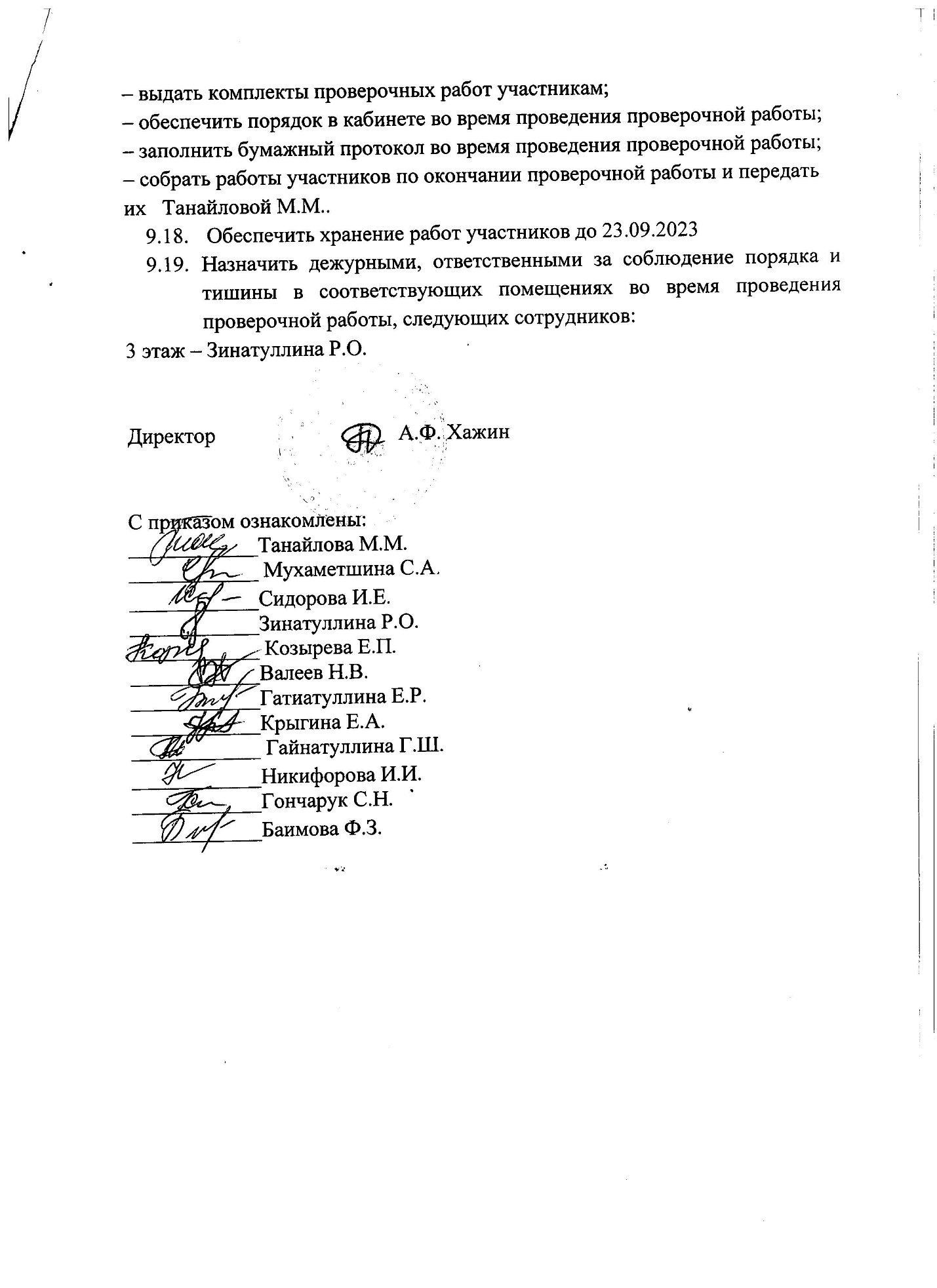 БАШҠОРТОСТАН РЕСПУБЛИКАҺЫӨФӨ ҠАЛАҺЫ ҠАЛА ОКРУГЫХАКИМИӘТЕНЕҢМӘҒАРИФ ИДАРАЛЫҒЫӨФӨ ҠАЛАҺЫ ҠАЛА ОКРУГЫНЫҢ23-СӨ  МӘКТӘБЕМУНИЦИПАЛЬ БЮДЖЕТ ДӨЙӨМ БЕЛЕМ БИРЕҮ УЧРЕЖДЕНИЕҺЫ   450097, Өфө ҡ., Н. Дмитриев ур., 19-сы й., 1-се корпусТел.:(347) 287-23-00,  факс: (347) 287-23-00, E- mail:school23_ufa@mail.ru                                                        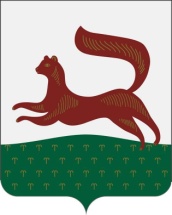         ОКПО 39982775 ОРГН 1030204596685 ИНН/КПП 0278037613/027801001РЕСПУБЛИКА БАШКОРТОСТАНУПРАВЛЕНИЕ ОБРАЗОВАНИЯ АДМИНИСТРАЦИИ ГОРОДСКОГО ОКРУГА ГОРОД УФАМУНИЦИПАЛЬНОЕ БЮДЖЕТНОЕ ОБЩЕОБРАЗОВАТЕЛЬНОЕ УЧРЕЖДЕНИЕШКОЛА № 23ГОРОДСКОГО ОКРУГА ГОРОД УФА450097, г.Уфа,  Н. Дмитриева, д.19, корп.1  Тел.: (347) 287-23-00E-mail: school23_ufa@mail.ruПредметклассСостав комиссииБиология5Кузьменко Е.В. Биология6Кузьменко Е.В. Биология7Кузьменко Е.В. Биология8Кузьменко Е.В. География6Кузьменко Е.В. География7Кузьменко Е.В. География8Кузьменко Е.В. География11Кузьменко Е.В. История5Андреева Л.М. История6Андреева Л.М. История7Андреева Л.М. История8Андреева Л.М. Обществознание6Андреева Л.М. Обществознание7Андреева Л.М. Обществознание8Андреева Л.М. Иностранный Язык7Лукманова З.М.  Физика7Гончарук.  Физика8Гончарук.  Химия8Крыгина Е.А.